Jaypee Univeristy of Information Technology, Waknaghat Solan H.P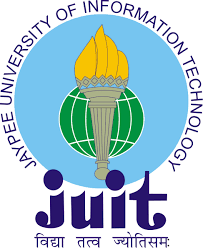 Application for Outside EmploymentProforma to be filled by Applicant:-Name			:___________________________Employee ID		:___________________Designation		: __________________________ Department/Section	: __________________Nature of employment	:___________________________Nature of employment:___________________Mobile Number		:___________________________Present Pay scale	: __________________Applications Already Submitted [Number(s)]During the current Semester	:__________________________________________________________I request you to please forward my application for outside employment as per details given below:-Post Applied for			: ___________________________________________________Name of Employer 			: ___________________________________________________Pay Scale of the Post Applied for	:___________________________________________________Address of Employer			: ___________________________________________________Signature of the Applicant :__________________			       ______________________Recommendation of HOD Dated			    :__________________Whether the applicant is under bond to serve the Institute (Yes/No)	:_________________________If Yes, Duration of the Bond						: _________________________Expiry Date of Bond 							: _________________________Balance application yet to be forwarded during the current semester	: _________________________Certified that the number of applications mentioned above is correct.  		         Recommended	                  Recommended 	          Approved                     		    Not Recommended	    Not Recommended     Not Approved_______      _______            ______________                 ___________	   _______________  Date	      Verified by	HR Coordinator                  Dean (A&R)                   VC